ЗАКОН РЕСПУБЛИКИ ТАТАРСТАНО ПРОФИЛАКТИКЕ НАРКОМАНИИ И ТОКСИКОМАНИИПринятГосударственным СоветомРеспублики Татарстан24 сентября 2009 годаГлава 1. ОБЩИЕ ПОЛОЖЕНИЯСтатья 1. Понятия, используемые в настоящем Законе(в ред. Закона РТ от 23.07.2014 N 63-ЗРТ)1. Понятия, используемые в настоящем Законе, не определенные в настоящей статье, применяются в том же значении, что и в Федеральном законе от 8 января 1998 года N 3-ФЗ "О наркотических средствах и психотропных веществах".2. Для целей настоящего Закона используются следующие основные понятия:1) сильнодействующие вещества - вещества, включенные в список сильнодействующих веществ, утвержденный Правительством Российской Федерации;2) токсические вещества - лекарственные средства и другие вещества, не отнесенные к наркотическим средствам, психотропным и сильнодействующим веществам согласно Единой конвенции о наркотических средствах, Конвенции о психотропных веществах, списку сильнодействующих веществ, утвержденному Правительством Российской Федерации, которые могут вызывать хроническую интоксикацию, синдром психической и физической зависимости;(в ред. Закона РТ от 16.11.2019 N 85-ЗРТ)3) психоактивные вещества - совокупность наркотических средств, психотропных, сильнодействующих и токсических веществ;4) токсикомания - болезненное состояние, вызванное злоупотреблением сильнодействующими и токсическими веществами;5) девиантное поведение - совершение поступков, противоречащих нормам социального поведения;6) социальная реабилитация - комплекс мероприятий, направленных на ресоциализацию лиц, прекративших злоупотребление психоактивными веществами, оказание им помощи в восстановлении и приобретении профессиональных навыков, оказание психологической поддержки этим лицам и членам их семей для удержания ремиссии;7) антинаркотическое обучение и воспитание граждан - обязательная составная часть профилактики наркомании и токсикомании, направленная на распространение знаний о причинах, проявлениях, осложнениях, негативных медицинских и социальных последствиях заболевания наркоманией, способах противодействия вовлечению в потребление наркотических средств, психотропных веществ, а также на формирование навыков ведения здорового образа жизни;8) утратил силу. - Закон РТ от 16.11.2019 N 85-ЗРТ.Статья 2. Правовое регулирование профилактики наркомании и токсикомании в Республике Татарстан1. Правовое регулирование отношений в области профилактики наркомании и токсикомании в Республике Татарстан осуществляется в соответствии с Конституцией Российской Федерации и Конституцией Республики Татарстан, федеральными законами, иными нормативными правовыми актами Российской Федерации, законами и иными нормативными правовыми актами Республики Татарстан.2. Органы местного самоуправления вправе принимать (издавать) муниципальные нормативные правовые акты по вопросам профилактики наркомании и токсикомании в пределах своих полномочий.Статья 3. Цели и задачи настоящего Закона1. Целью настоящего Закона является создание системы мер, направленных на предупреждение возникновения и распространения наркомании и токсикомании, сокращение числа лиц, злоупотребляющих психоактивными веществами, и потерь общества от последствий злоупотребления психоактивными веществами.2. Задачами настоящего Закона являются:1) определение основ координации деятельности органов государственной власти Республики Татарстан и общественных объединений и организаций в сфере профилактики наркомании и токсикомании;(в ред. Закона РТ от 23.07.2014 N 63-ЗРТ)2) определение порядка финансирования мероприятий по профилактике наркомании и токсикомании;3) определение основных направлений профилактики злоупотребления психоактивными веществами, лечения потребителей психоактивных веществ, медико-социальной и социальной реабилитации лиц, прошедших лечение от злоупотребления психоактивными веществами.Статья 4. Основные принципы профилактики наркомании и токсикоманииОсуществление мероприятий по профилактике наркомании и токсикомании на территории Республики Татарстан основывается на принципах:1) законности;2) соблюдения прав и законных интересов граждан;3) приоритета мер по профилактике наркомании, профилактике правонарушений, связанных с незаконным оборотом наркотических средств и психотропных веществ, особенно среди детей и молодежи, а также стимулирования деятельности, направленной на антинаркотическую пропаганду;(п. 3 в ред. Закона РТ от 23.07.2014 N 63-ЗРТ)4) индивидуального подхода к предупреждению потребления наркотических средств, оказанию медицинской и реабилитационной помощи лицам, злоупотребляющим психоактивными веществами;5) комплексного целевого воздействия, осуществления профилактики на личностном, семейном и социальном уровнях;6) признания особой значимости профилактики незаконного потребления психоактивных веществ среди несовершеннолетних, применения особого подхода при осуществлении мероприятий по предупреждению наркомании и токсикомании, оказанию медицинской и реабилитационной помощи несовершеннолетним, употребляющим наркотические средства;7) гласности в деятельности субъектов профилактики в пределах полномочий в соответствии с законодательством;8) государственной поддержки деятельности организаций, осуществляющих мероприятия по профилактике наркомании, мероприятия по медико-социальной реабилитации, социальной и трудовой реинтеграции лиц, потребляющих наркотические средства, либо оказывающих финансовую помощь в осуществлении таких мероприятий независимо от организационно-правовой формы указанных организаций;(п. 8 в ред. Закона РТ от 23.07.2014 N 63-ЗРТ)9) взаимодействия органов исполнительной власти Республики Татарстан с правоохранительными органами и общественными организациями по выявлению лиц, допускающих немедицинское потребление наркотических средств и психотропных веществ;(п. 9 введен Законом РТ от 23.07.2014 N 63-ЗРТ)10) привлечения негосударственных организаций и граждан к борьбе с распространением наркомании и развитию сети учреждений медицинской реабилитации и социальной реабилитации больных наркоманией;(п. 10 введен Законом РТ от 23.07.2014 N 63-ЗРТ)11) побуждения больных наркоманией к лечению от наркомании и медицинской и (или) социальной реабилитации, а также побуждения лиц, эпизодически потребляющих наркотические средства или психотропные вещества без назначения врача, к прохождению профилактических мероприятий.(п. 11 введен Законом РТ от 23.07.2014 N 63-ЗРТ)Глава 2. ПОЛНОМОЧИЯ ГОСУДАРСТВЕННЫХ ОРГАНОВ,ОСУЩЕСТВЛЯЮЩИХ МЕРОПРИЯТИЯПО ПРОФИЛАКТИКЕ НАРКОМАНИИ И ТОКСИКОМАНИИСтатья 5. Полномочия органа исполнительной власти Республики Татарстан в сфере образования и образовательных организаций по профилактике наркомании и токсикомании(в ред. Закона РТ от 23.07.2014 N 63-ЗРТ)1. К полномочиям органа исполнительной власти Республики Татарстан в сфере образования относятся:(в ред. Закона РТ от 23.07.2014 N 63-ЗРТ)1) разработка и внедрение в практику образовательных организаций программ и методик по профилактике наркомании, токсикомании и формированию навыков здорового образа жизни среди детей и молодежи;(в ред. Закона РТ от 23.07.2014 N 63-ЗРТ)2) организация повышения квалификации специалистов по профилактике наркомании и токсикомании в учебных заведениях;3) осуществление контроля за ходом профилактических медицинских осмотров обучающихся в общеобразовательных организациях, профессиональных образовательных организациях и образовательных организациях высшего образования, в том числе и на предмет выявления лиц, допускающих немедицинское потребление психоактивных веществ;(в ред. Закона РТ от 23.07.2014 N 63-ЗРТ)4) осуществление мер по развитию сети образовательных организаций, оказывающих психолого-педагогическую и медико-социальную помощь детям и подросткам, имеющим отклонения в развитии или поведении, в целях предупреждения социальной дезадаптации и девиантного поведения;(в ред. Закона РТ от 23.07.2014 N 63-ЗРТ)5) взаимодействие с Советом ректоров образовательных организаций высшего образования Республики Татарстан и Советом директоров образовательных организаций профессионального образования Республики Татарстан по вопросам профилактики наркомании и токсикомании, подготовки специалистов в сфере профилактики для образовательных организаций;(п. 5 в ред. Закона РТ от 23.07.2014 N 63-ЗРТ)5.1) обеспечение проведения мероприятий по раннему выявлению незаконного потребления наркотических средств и психотропных веществ, наркомании и токсикомании обучающимися в общеобразовательных организациях, профессиональных образовательных организациях и образовательных организациях высшего образования;(п. 5.1 введен Законом РТ от 23.07.2014 N 63-ЗРТ)6) осуществление иных полномочий в соответствии с законодательством.2. К полномочиям образовательных организаций относятся:(в ред. Закона РТ от 23.07.2014 N 63-ЗРТ)1) реализация программ и методик по профилактике наркомании и токсикомании;2) организация проведения профилактических медицинских осмотров обучающихся в общеобразовательных организациях, профессиональных образовательных организациях и образовательных организациях высшего образования в целях раннего выявления незаконного потребления наркотических средств и психоактивных веществ в порядке, установленном федеральным законодательством;(в ред. Законов РТ от 23.07.2014 N 63-ЗРТ, от 16.11.2019 N 85-ЗРТ)3) организация социально-психологического тестирования обучающихся в целях раннего выявления незаконного потребления наркотических средств и психотропных веществ в порядке, установленном федеральным законодательством;(в ред. Законов РТ от 23.07.2014 N 63-ЗРТ, от 16.11.2019 N 85-ЗРТ)4) оказание социально-психологической и педагогической помощи несовершеннолетним, имеющим проблемы в развитии, обучении или поведении, а также их родителям и иным законным представителям в целях предупреждения социальной дезадаптации и девиантного поведения;5) обеспечение недопущения фактов потребления и распространения психоактивных веществ в помещениях образовательных организаций и на непосредственно прилегающих территориях в пределах своей компетенции;(в ред. Закона РТ от 23.07.2014 N 63-ЗРТ)6) осуществление иных полномочий в соответствии с законодательством.Статья 6. Полномочия органа исполнительной власти Республики Татарстан и учреждений в сфере осуществления молодежной политики и спорта по профилактике наркомании и токсикомании(в ред. Законов РТ от 23.07.2014 N 63-ЗРТ, от 30.06.2018 N 48-ЗРТ)1. К полномочиям органа исполнительной власти Республики Татарстан в сфере осуществления молодежной политики и спорта относятся:(в ред. Законов РТ от 23.07.2014 N 63-ЗРТ, от 30.06.2018 N 48-ЗРТ)1) разработка и реализация профилактических антинаркотических программ, ориентированных на детей и молодежь;2) развитие сети специализированных учреждений по организации оздоровления, отдыха, занятости, досуга, включая занятия физкультурой и спортом, оказанию юридической, психологической и иной помощи детям и молодежи, содействию в социальной реабилитации молодежи, прекратившей употребление психоактивных веществ;3) поддержка добровольческого (волонтерского) движения, направленного на профилактику наркомании и токсикомании;(в ред. Закона РТ от 30.06.2018 N 48-ЗРТ)4) организационно-методическое обеспечение молодежных и детских общественных объединений и организаций, деятельность которых направлена на предупреждение потребления психоактивных веществ среди молодежи, организацию досуга, занятости, отдыха и оздоровления молодежи;5) организация подготовки и переподготовки специалистов в области профилактики наркомании и токсикомании среди молодежи;6) организация взаимодействия с общественными объединениями и организациями и религиозными конфессиями в рамках своей компетенции;7) осуществление иных полномочий в соответствии с законодательством.2. К полномочиям учреждений по осуществлению молодежной политики и спорту относятся:(в ред. Закона РТ от 30.06.2018 N 48-ЗРТ)1) участие в разработке и реализации профилактических антинаркотических программ;2) оказание психологической, юридической и иной помощи детям и молодежи;3) оказание содействия в приобретении трудовых навыков и трудоустройстве молодежи;4) осуществление мероприятий по физическому воспитанию и развитию творческих способностей детей и молодежи;5) осуществление иных полномочий в соответствии с законодательством.Статья 7. Полномочия органа исполнительной власти Республики Татарстан в области здравоохранения и медицинских организаций по профилактике наркомании и токсикомании(в ред. Закона РТ от 23.07.2014 N 63-ЗРТ)1. К полномочиям органа исполнительной власти Республики Татарстан в области здравоохранения относятся:(в ред. Закона РТ от 23.07.2014 N 63-ЗРТ)1) участие в подготовке и реализации программ по профилактике наркомании и токсикомании, предупреждению и борьбе с немедицинским потреблением наркотических средств и психотропных веществ, лечению и реабилитации лиц, больных наркоманией;(п. 1 в ред. Закона РТ от 23.07.2014 N 63-ЗРТ)2) взаимодействие с уполномоченными государственными органами в сфере оборота наркотических средств и психотропных веществ в целях выявления фактов нарушений установленных правил хранения, приобретения, учета, отпуска, реализации, использования наркотических средств, психотропных, сильнодействующих веществ и их прекурсоров в лечебно-профилактических и аптечных учреждениях;3) организация работы по выявлению и постановке на учет лиц, допускающих немедицинское потребление психоактивных веществ;4) оказание помощи в подготовке кадров по профилактике наркомании и токсикомании;5) ведение базы данных по учету лиц, допускающих немедицинское потребление психоактивных веществ, в пределах полномочий в соответствии с законодательством;5.1) определение условий проведения профилактических медицинских осмотров обучающихся в общеобразовательных организациях и профессиональных образовательных организациях, а также образовательных организациях высшего образования в целях раннего выявления незаконного потребления наркотических средств и психотропных веществ;(п. 5.1 введен Законом РТ от 23.07.2014 N 63-ЗРТ)6) осуществление иных полномочий в соответствии с законодательством.2. К полномочиям медицинских организаций относятся:(в ред. Закона РТ от 23.07.2014 N 63-ЗРТ)1) выявление, постановка на учет и обследование лиц, допускающих немедицинское потребление психоактивных веществ;2) осуществление лечения и участие в медико-социальной реабилитации лиц, допускающих немедицинское потребление психоактивных веществ;3) оказание консультативной помощи родителям и иным законным представителям несовершеннолетних, проходящих соответствующее лечение;4) ведение базы данных по учету лиц, допускающих немедицинское потребление психоактивных веществ;5) осуществление иных полномочий в соответствии с законодательством.Статья 8. Утратила силу. - Закон РТ от 23.07.2014 N 63-ЗРТ.Статья 9. Полномочия органа исполнительной власти Республики Татарстан в сфере труда, занятости и социальной защиты, а также организаций социального обслуживания и службы занятости населения по профилактике наркомании и токсикомании(в ред. Законов РТ от 23.07.2014 N 63-ЗРТ, от 07.05.2016 N 33-ЗРТ)(в ред. Закона РТ от 22.11.2010 N 81-ЗРТ)1. К полномочиям органа исполнительной власти Республики Татарстан в сфере труда, занятости и социальной защиты относятся:(в ред. Закона РТ от 23.07.2014 N 63-ЗРТ)1) участие в разработке и реализации программ по профилактике наркомании и токсикомании;2) организация выявления и учета несовершеннолетних, находящихся в социально опасном положении, и их семей;3) осуществление взаимодействия с органами государственной власти, органами местного самоуправления, общественными объединениями и организациями по профилактике наркомании и токсикомании в рамках своей компетенции;(в ред. Закона РТ от 16.11.2019 N 85-ЗРТ)4) осуществление иных полномочий в соответствии с законодательством.2. К полномочиям организаций социального обслуживания и службы занятости населения относятся:(в ред. Закона РТ от 07.05.2016 N 33-ЗРТ)1) выявление и учет несовершеннолетних, находящихся в социально опасном положении, и их семей;2) предоставление социальных услуг гражданам и детям, находящимся в социально опасном положении и иной трудной жизненной ситуации, в соответствии с законодательством;3) реализация профилактических и реабилитационных программ, направленных на формирование мотивации к ведению здорового образа жизни, восстановление семейных отношений;4) оказание содействия в выборе рода деятельности и профессии, трудоустройстве, профессиональной подготовке лицам, прошедшим курс лечения от злоупотребления психоактивными веществами;5) осуществление иных полномочий в соответствии с законодательством.Статья 10. Полномочия органа исполнительной власти Республики Татарстан и учреждений в сфере культуры по профилактике наркомании и токсикомании(в ред. Закона РТ от 23.07.2014 N 63-ЗРТ)1. К полномочиям органа исполнительной власти Республики Татарстан и учреждений в сфере культуры относятся:(в ред. Закона РТ от 23.07.2014 N 63-ЗРТ)1) участие в разработке и реализации программ по профилактике наркомании и токсикомании;2) участие в организации и проведении антинаркотических мероприятий и акций (включая проведение массовых мероприятий, выставок, создание кинофильмов, направленных на профилактику наркомании и токсикомании);3) развитие сотрудничества и взаимодействие с иными органами, учреждениями и организациями, осуществляющими деятельность в сфере профилактики наркомании и токсикомании, а также формирования здорового образа жизни;4) обеспечение недопущения фактов потребления и распространения психоактивных веществ в помещениях организаций (учреждений) культуры и на непосредственно прилегающих территориях в пределах своей компетенции;5) осуществление иных полномочий в соответствии с законодательством.2. Орган исполнительной власти Республики Татарстан и учреждения в сфере культуры в целях профилактики наркомании и токсикомании в пределах своей компетенции оказывают содействие гражданам в удовлетворении их духовных потребностей, приобщении к ценностям отечественной и мировой культуры, в обеспечении досуга путем осуществления информационно-просветительской и культурно-досуговой деятельности, а также осуществляют иные полномочия в соответствии с законодательством.(в ред. Закона РТ от 23.07.2014 N 63-ЗРТ)Статья 11. Полномочия органов местного самоуправления в сфере профилактики наркомании и токсикоманииК полномочиям органов местного самоуправления в сфере профилактики наркомании и токсикомании относятся:1) разработка и реализация муниципальных программ по профилактике наркомании и токсикомании;2) координация деятельности организаций, участвующих в реализации муниципальных программ по профилактике наркомании и токсикомании;3) развитие муниципальных учреждений, осуществляющих профилактическую, реабилитационную и воспитательную работу с гражданами, допускающими немедицинское потребление психоактивных веществ;4) содействие развитию системы трудовой занятости детей и молодежи;5) осуществление иных полномочий в соответствии с законодательством.Статья 12. Иные участники профилактики наркомании и токсикомании1. Общественные объединения и организации, зарегистрированные в Республике Татарстан, средства массовой информации, коммерческие и религиозные организации участвуют в профилактических мероприятиях, проводимых государственными органами исключительно на добровольной основе.2. Указанные в части 1 настоящей статьи организации имеют право разрабатывать и реализовывать собственные комплексы профилактических мероприятий в соответствии с законодательством.Глава 3. КООРДИНАЦИЯ ДЕЯТЕЛЬНОСТИ ОРГАНОВ ГОСУДАРСТВЕННОЙВЛАСТИ, ОРГАНОВ МЕСТНОГО САМОУПРАВЛЕНИЯ, СРЕДСТВ МАССОВОЙИНФОРМАЦИИ, ОБЩЕСТВЕННЫХ ОБЪЕДИНЕНИЙ И ОРГАНИЗАЦИЙВ СФЕРЕ ПРОФИЛАКТИКИ НАРКОМАНИИ И ТОКСИКОМАНИИСтатья 13. Глава (Раис) Республики Татарстан(в ред. Закона РТ от 06.04.2023 N 24-ЗРТ)Глава (Раис) Республики Татарстан координирует деятельность органов исполнительной власти Республики Татарстан с иными органами государственной власти Республики Татарстан, в соответствии с законодательством Российской Федерации организовывает взаимодействие органов исполнительной власти Республики Татарстан с федеральными органами исполнительной власти и их территориальными органами, органами местного самоуправления и общественными объединениями в сфере профилактики наркомании и токсикомании.(в ред. Закона РТ от 06.04.2023 N 24-ЗРТ)Глава (Раис) Республики Татарстан:(в ред. Закона РТ от 06.04.2023 N 24-ЗРТ)1) определяет основные направления государственной политики Республики Татарстан в сфере профилактики наркомании и токсикомании;2) принимает в пределах своей компетенции решения по профилактике наркомании и токсикомании;3) руководит антинаркотической комиссией в Республике Татарстан, образуемой в соответствии с федеральным законодательством;4) осуществляет иные полномочия в соответствии с законодательством Российской Федерации и Республики Татарстан.Статья 14. Кабинет Министров Республики ТатарстанВ целях осуществления политики в сфере профилактики наркомании и токсикомании органами исполнительной власти Республики Татарстан, организации взаимодействия с федеральными органами исполнительной власти и органами местного самоуправления Кабинет Министров Республики Татарстан:1) разрабатывает, утверждает и реализует республиканские программы, направленные на осуществление мероприятий в сфере профилактики наркомании и токсикомании;(п. 1 в ред. Закона РТ от 23.07.2014 N 63-ЗРТ)2) контролирует целевое использование бюджетных средств, выделяемых на осуществление мероприятий, направленных на профилактику наркомании и токсикомании;3) принимает нормативные правовые акты по профилактике наркомании и токсикомании, предупреждению и борьбе с немедицинским потреблением наркотических средств и психотропных веществ, лечению и реабилитации лиц, больных наркоманией;(п. 3 в ред. Закона РТ от 23.07.2014 N 63-ЗРТ)4) оказывает содействие органам местного самоуправления в осуществлении мероприятий, направленных на профилактику наркомании и токсикомании.Статья 15. Антинаркотическая комиссия в Республике Татарстан1. Антинаркотическая комиссия в Республике Татарстан образуется Указом Президента Российской Федерации. Персональный состав антинаркотической комиссии утверждается Указом Главы (Раиса) Республики Татарстан.(в ред. Закона РТ от 06.04.2023 N 24-ЗРТ)2. Антинаркотическая комиссия в Республике Татарстан координирует деятельность органов исполнительной власти Республики Татарстан, территориальных органов федеральных органов исполнительной власти и органов местного самоуправления в области противодействия незаконному обороту наркотических средств, психотропных веществ и их прекурсоров.(в ред. Закона РТ от 23.07.2014 N 63-ЗРТ)Статья 16. Межведомственные антинаркотические комиссии в муниципальных образованиях1. В муниципальных районах и городских округах могут быть образованы межведомственные антинаркотические комиссии в муниципальных образованиях.2. В состав межведомственных антинаркотических комиссий в муниципальных образованиях входят руководители органов здравоохранения, образования, внутренних дел, труда, занятости и социальной защиты, по делам молодежи и спорту, культуры. При необходимости в состав указанных комиссий могут быть включены руководители федеральных органов государственной власти, расположенных на территории муниципального образования, представители общественных объединений и организаций. Руководителями межведомственных антинаркотических комиссий в муниципальных образованиях являются главы муниципальных образований.3. Основными задачами межведомственных антинаркотических комиссий в муниципальных образованиях являются:1) разработка и осуществление мер, направленных на профилактику злоупотребления психоактивными веществами;2) обеспечение исполнения федерального и республиканского антинаркотического законодательства, а также решений антинаркотической комиссии в Республике Татарстан;3) подготовка предложений для антинаркотической комиссии в Республике Татарстан;4) осуществление контроля за целевым и эффективным использованием денежных средств, выделенных на реализацию муниципальных антинаркотических программ.Статья 17. Антинаркотические программы1. В целях обеспечения комплексного профилактического воздействия на население, повышения эффективности лечебной, реабилитационной и правоохранительной деятельности в Республике Татарстан разрабатываются и реализуются республиканские и ведомственные антинаркотические программы.2. Республиканская программа разрабатывается, утверждается Кабинетом Министров Республики Татарстан и финансируется из средств бюджета Республики Татарстан и иных не запрещенных законом источников.(в ред. Закона РТ от 22.11.2010 N 81-ЗРТ)3. Министерства и ведомства Республики Татарстан могут разрабатывать собственные антинаркотические программы и планы, направленные на реализацию республиканской антинаркотической программы и финансируемые за счет средств, выделяемых на осуществление основной деятельности.4. Органы местного самоуправления в Республике Татарстан могут разрабатывать и реализовывать антинаркотические программы, которые финансируются из средств местного бюджета и иных не запрещенных законом источников.(в ред. Закона РТ от 22.11.2010 N 81-ЗРТ)Глава 4. ВЫЯВЛЕНИЕ И УЧЕТ ЛИЦ, ДОПУСКАЮЩИХНЕМЕДИЦИНСКОЕ ПОТРЕБЛЕНИЕ ПСИХОАКТИВНЫХ ВЕЩЕСТВСтатья 18. Выявление лиц, допускающих немедицинское потребление психоактивных веществ среди работников организаций1. В ходе проведения обязательного предварительного и (или) периодического медицинского осмотра работников в случаях и порядке, предусмотренных федеральным законодательством, осуществляется их медицинское освидетельствование на предмет потребления психоактивных веществ и проверка по специализированным учетам в наркологических медицинских организациях системы органа исполнительной власти Республики Татарстан в области здравоохранения.(в ред. Закона РТ от 23.07.2014 N 63-ЗРТ)2. Работодатель может в соответствии с федеральным законодательством устанавливать обязательность прохождения работником предварительного при поступлении на работу и периодического медицинского освидетельствования на предмет потребления психоактивных веществ.3. Освидетельствование работников бюджетных учреждений осуществляется за счет средств соответствующих бюджетов, работников организаций иной формы собственности - за счет средств этих организаций.Статья 19. Выявление лиц, допускающих немедицинское потребление психоактивных веществ, в ходе профилактических медицинских осмотров обучающихся в общеобразовательных организациях, профессиональных образовательных организациях и образовательных организациях высшего образования(в ред. Закона РТ от 23.07.2014 N 63-ЗРТ)1. В ходе профилактических медицинских осмотров обучающихся в общеобразовательных организациях, профессиональных образовательных организациях и образовательных организациях высшего образования в соответствии с федеральным законодательством осуществляется их медицинское освидетельствование на предмет потребления психоактивных веществ и проверка по специализированным учетам в наркологических медицинских организациях системы органа исполнительной власти Республики Татарстан в области здравоохранения.(в ред. Закона РТ от 23.07.2014 N 63-ЗРТ)2. Освидетельствование лиц, указанных в части 1 настоящей статьи, осуществляется за счет средств бюджета Республики Татарстан.Глава 5. АНТИНАРКОТИЧЕСКОЕ ОБУЧЕНИЕ, ВОСПИТАНИЕИ ПРОПАГАНДАСтатья 20. Антинаркотическое воспитание обучающихся(в ред. Закона РТ от 23.07.2014 N 63-ЗРТ)1. Общеобразовательные организации, профессиональные образовательные организации и образовательные организации высшего образования оказывают содействие в формировании у обучающихся ценностей здорового образа жизни, разъяснении вредных последствий от незаконного потребления наркотических средств и психотропных веществ, наркомании, правовых последствий совершения правонарушений, связанных с незаконным оборотом наркотиков.2. Общеобразовательные организации, профессиональные образовательные организации и образовательные организации высшего образования оказывают содействие в осуществлении мероприятий по профилактике наркомании и токсикомании, которые проводятся в установленном порядке федеральными органами исполнительной власти, органами государственной власти Республики Татарстан, а также имеют право самостоятельно разрабатывать и реализовывать комплексы таких мероприятий в соответствии с законодательством Российской Федерации.Статья 21. Антинаркотическое обучение и воспитание в семьеАнтинаркотическое обучение и воспитание в семье осуществляются родителями или иными законными представителями несовершеннолетних в соответствии с требованиями Семейного кодекса Российской Федерации и иных нормативных правовых актов Российской Федерации и Республики Татарстан.Статья 22. Антинаркотическое воспитание в сфере организации досуга детей и молодежи1. Организационное и информационно-методическое обеспечение антинаркотической деятельности организаций, а также общественных объединений, осуществляющих деятельность по обеспечению досуга детей и молодежи, возлагается на органы по делам молодежи и спорту Республики Татарстан.(в ред. Закона РТ от 30.06.2018 N 48-ЗРТ)2. В целях формирования у детей и молодежи неприятия потребления психоактивных веществ, формирования у них навыков здорового образа жизни органы и учреждения по делам молодежи, физкультуры и спорта создают и оказывают поддержку молодежным организациям и движениям, осуществляющим профилактическую работу по противодействию злоупотреблению психоактивными веществами.Статья 23. Антинаркотическая пропаганда1. Антинаркотическая пропаганда осуществляется органами государственной власти, органами местного самоуправления и общественными объединениями и организациями, участвующими в реализации антинаркотических программ, а также средствами массовой информации.2. В республиканской и муниципальных антинаркотических программах предусматривается выделение финансовых средств на изготовление и размещение антинаркотических пропагандистских материалов.3. Редакции средств массовой информации, учредителями которых являются органы государственной власти Республики Татарстан, обязаны размещать на правах социальной рекламы материалы антинаркотической направленности в объеме не менее 5 процентов годового объема распространяемой ими рекламы.4. Антинаркотическая пропаганда также может осуществляться путем выпуска и распространения книг, брошюр, буклетов и иных непериодических печатных изданий.Антинаркотическая пропаганда с использованием наружной рекламы, информации и оформления осуществляется путем размещения изображений и надписей, в том числе антинаркотической символики, на рекламных конструкциях, монтируемых и располагаемых на крышах, внешних стенах и иных конструктивных элементах зданий, строений, сооружений или вне их, транспортных средствах, и должна составлять не менее 10 процентов от общего ежегодного объема социальной рекламы, размещаемой органами государственной власти Республики Татарстан.Глава 6. ЛЕЧЕНИЕ, МЕДИКО-СОЦИАЛЬНАЯ И СОЦИАЛЬНАЯРЕАБИЛИТАЦИЯ ЛИЦ, ДОПУСКАЮЩИХ НЕМЕДИЦИНСКОЕПОТРЕБЛЕНИЕ ПСИХОАКТИВНЫХ ВЕЩЕСТВСтатья 24. Оказание наркологической помощи1. Наркологическая помощь лицам, допускающим немедицинское потребление психоактивных веществ, оказывается медицинскими организациями, получившими лицензию на указанный вид деятельности, в порядке, установленном федеральным законодательством.(в ред. Закона РТ от 23.07.2014 N 63-ЗРТ)2. Наркологическая помощь включает в себя консультативно-диагностическую, лечебную и реабилитационную помощь лицам, допускающим немедицинское потребление психоактивных веществ, в амбулаторных и стационарных условиях.3. Наркологическая помощь оказывается при добровольном обращении лица или с его согласия, кроме случаев, предусмотренных федеральным законодательством.4. Лицам, не достигшим пятнадцати лет или признанным в установленном федеральным законодательством порядке недееспособными, наркологическая помощь оказывается по просьбе либо с согласия их родителей или иных законных представителей, за исключением случаев, предусмотренных федеральным законодательством.5. Лечение больных наркоманией и токсикоманией осуществляется исключительно в медицинских организациях государственной и муниципальной систем здравоохранения с применением средств и методов, не запрещенных законодательством Российской Федерации.(в ред. Закона РТ от 23.07.2014 N 63-ЗРТ)6. Орган исполнительной власти Республики Татарстан в области здравоохранения осуществляет контроль за деятельностью наркологических медицинских организаций.(в ред. Закона РТ от 23.07.2014 N 63-ЗРТ)Статья 25. Медико-социальная реабилитация лиц, допускающих немедицинское потребление психоактивных веществ1. Медико-социальная реабилитация лиц, допускающих немедицинское потребление психоактивных веществ, осуществляется в медицинских организациях, имеющих соответствующую лицензию, независимо от их организационно-правовой формы.(в ред. Закона РТ от 23.07.2014 N 63-ЗРТ)2. Для осуществления медико-социальной реабилитации лиц, допускающих немедицинское потребление психоактивных веществ, создаются наркологические реабилитационные центры, целью которых является закрепление положительных результатов лечения.3. Основными задачами наркологических реабилитационных центров являются:1) медико-психологическая поддержка лиц, прошедших курс лечения от наркомании и токсикомании;2) формирование навыков здорового образа жизни;3) привлечение в порядке, предусмотренном федеральным законодательством, членов семей зависимых лиц к участию в реабилитационных мероприятиях в целях профилактики рецидивов потребления психоактивных веществ.4. В целях профилактики злоупотребления психоактивными веществами наркологические реабилитационные центры также осуществляют:1) анализ эффективности оказываемой помощи во время пребывания больных в наркологических реабилитационных центрах;2) поддержание связи с лицами, прошедшими реабилитацию, для профилактики рецидивов и привлечения их к работе в реабилитационных программах;3) участие в создании реабилитационных групп вне структуры наркологических реабилитационных центров;4) взаимодействие с организациями и учреждениями по оказанию комплексной социальной поддержки лицам, прошедшим курс реабилитации, по вопросам трудоустройства, обеспечения жилыми помещениями, восстановления дееспособности, получения пособий;5) информирование общественности о работе наркологических реабилитационных центров в целях привлечения заинтересованных юридических и физических лиц к реализации реабилитационных программ, распространения информации о причинах и условиях, способствующих незаконному потреблению психоактивных веществ, и возможностях их устранения.5. Прием в наркологические реабилитационные центры осуществляется на добровольной основе по направлению наркологических медицинских организаций.(в ред. Закона РТ от 23.07.2014 N 63-ЗРТ)Статья 26. Социальная реабилитация лиц, прошедших курс лечения и медико-социальной реабилитации от злоупотребления психоактивными веществами1. Орган исполнительной власти Республики Татарстан в сфере труда, занятости и социальной защиты осуществляет взаимодействие с органами государственной власти, органами местного самоуправления, общественными объединениями и организациями по социальной реабилитации лиц, прошедших курс лечения и медико-социальной реабилитации от злоупотребления психоактивными веществами.2. Общественные объединения и организации, юридические и физические лица участвуют в социальной реабилитации путем содействия в трудоустройстве, оказания психологической и иной помощи, другими способами, не запрещенными законодательством, в том числе и на платной основе. Орган исполнительной власти Республики Татарстан в сфере труда, занятости и социальной защиты разрабатывает и участвует в реализации комплекса мер по стимулированию их деятельности по социальной реабилитации лиц, прошедших курс лечения и медико-социальной реабилитации.(в ред. Законов РТ от 22.11.2010 N 81-ЗРТ, от 23.07.2014 N 63-ЗРТ)Глава 7. ЗАКЛЮЧИТЕЛЬНЫЕ ПОЛОЖЕНИЯСтатья 27. Вступление в силу настоящего ЗаконаНастоящий Закон вступает в силу через 10 дней после дня его официального опубликования.ПрезидентРеспублики ТатарстанМ.Ш.ШАЙМИЕВКазань, Кремль29 октября 2009 годаN 50-ЗРТ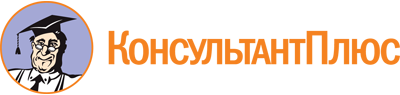 Закон РТ от 29.10.2009 N 50-ЗРТ
(ред. от 06.04.2023)
"О профилактике наркомании и токсикомании"
(принят ГС РТ 24.09.2009)Документ предоставлен КонсультантПлюс

www.consultant.ru

Дата сохранения: 29.06.2023
 29 октября 2009 годаN 50-ЗРТСписок изменяющих документов(в ред. Законов РТ от 22.11.2010 N 81-ЗРТ, от 23.07.2014 N 63-ЗРТ,от 07.05.2016 N 33-ЗРТ, от 30.06.2018 N 48-ЗРТ, от 16.11.2019 N 85-ЗРТ,от 06.04.2023 N 24-ЗРТ)